Лабораторная работа №3Кинематический анализ рычажных механизмов методом диаграмм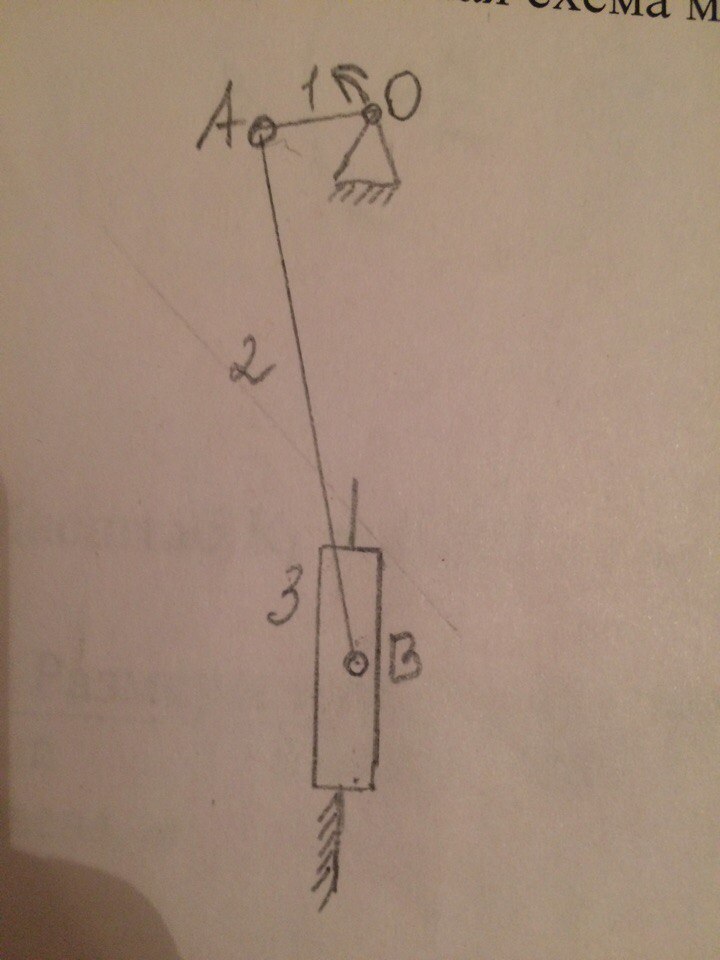 Составление отчётаСоставить отчёт по лабораторной работе согласно прилагаемой форме.Форма отчётаЛабораторная работа №3. Кинематический анализ рычажных механизмов методом диаграмм1 Цель работы2 Схема механизма3 Результаты измерений и вычислений перемещения выходного звена4 Диаграммы перемещений, аналогов скорости и ускорения выходного звена.5 Масштабы угла поворота ведущего звена, перемещений, аналогов скорости и ускорения выходного звена.6 Заданное значение угловой скорости выходного звена и номер положения выходного звена, значение аналогов и действительных значений скорости и ускорения выходного звена.7 ВыводыРаботу выполнил Работу принял	Номер положенияНомер положения01234567891011град.град. (м)град.рад. (м)